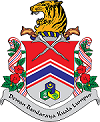 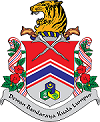 UNTUK KEGUNAAN PEJABAT :*Pemegang Permit dan Kontraktor hendaklah mendapatkan perkhidmatan makmal atau syarikat yang diiktiraf oleh Skim Akreditasi Makmal Malaysia (SAMM), Jabatan Standard Malaysia Bagi Menjalankan Pembaikan Jalan (Mill & Pave). Penerangan berkaitan ujian telah dijelaskan di dalam Perkara 22 LAMPIRAN PKU-1 - Syarat – Syarat Permit Untuk Melakukan Kerja Korekan Bagi Pemasangan Perkhidmatan Utiliti Di Dalam Rezab Jalan Awam, Wilayah Persekutuan Kuala Lumpur.Unit Permit Utiliti, JKAWS – 1 November 2021PKU-10GAMBAR SIAP KERJA BAIKPULIH  (KERJA MILL & PAVE / PEMBAIKAN BAHU JALAN/ LAIN-LAIN) *UNTUK TUJUAN PEMULANGAN DEPOSIT PERMIT KOREKAN JALANPKU-10GAMBAR SIAP KERJA BAIKPULIH(KERJA MILL & PAVE / PEMBAIKAN BAHU JALAN/ LAIN-LAIN)*UNTUK TUJUAN PEMULANGAN DEPOSIT PERMIT KOREKAN JALANNAMA PEMOHONNO. FAIL ALAMAT PEMOHONE-MELNO. TELNO.FAXBilPerkaraTandakan ( ✔ )1“Cover Letter”2Gambar sebelum dan selepas kerja kerja pembaikan jalan (mill & pave) / pembaikan bahu jalan/ lain-lain (Borang PKU-08 dan PKU-09)3Laporan Ujian Turapan bagi kerja Pembaikan Jalan (Seperti perkara 16 – di dalam Syarat - Syarat Permit Untuk Melakukan Kerja Korekan Bagi Pemasangan Perkhidmatan Utiliti Di Dalam Rezab Jalan Awam, Wilayah Persekutuan Kuala Lumpur)4Resit asal pembayaran deposit5Surat Akuan Sumpah (jika resit asal tiada)6Salinan Penyata Bank7Borang Pengesahan Maklumat Syarikat / Individu (Borang EFT)82 Set (softcopy) dalam format AutoCAD (*.dwg) Pelan Siap Bina (As-Built) Pelan Pengesanan Utiliti (Utility Detection Map) yang telah disahkan oleh Juruukur Tanah yang dilesenkan di bawah Akta Jurukur Tanah Berlesen 1958 [Akta 458]9  Lain-lain dokumen berkaitan (jika ada)  Nyatakan ..........................................................................................................................Saya / Kami mengaku telah mengemukakan permohonan yang lengkap beseta dokumen-dokumen yang diperlukan.Saya / Kami mengaku telah mengemukakan permohonan yang lengkap beseta dokumen-dokumen yang diperlukan.Saya / Kami mengaku telah mengemukakan permohonan yang lengkap beseta dokumen-dokumen yang diperlukan.Tandatangan Pemohon :                                                                                                                     Tandatangan Pemohon :                                                                                                                     Nama Pemohon :                                                                                              Tarikh :                        Nama Pemohon :                                                                                              Tarikh :                        Permohonan ini :  *LENGKAP / TIDAK LENGKAPPermohonan ini :  *LENGKAP / TIDAK LENGKAPPermohonan ini :  *LENGKAP / TIDAK LENGKAPNo Fail Permit :Ulasan :Ulasan :Ulasan :Ulasan :Ulasan :Disemak oleh :Disemak oleh :Disemak oleh :Disemak oleh :Disemak oleh :Tandatangan :Nama / Cop :Tarikh :NO FAIL :NAMA JALAN :GAMBAR SEBELUM (TARIKH :                   	     )GAMBAR SEBELUM (TARIKH :                   	     )GAMBAR SELEPAS (TARIKH :                   	     )GAMBAR SELEPAS (TARIKH :                   	     )NO FAIL :NAMA JALAN :GAMBAR SEBELUM (TARIKH :                   	     )GAMBAR SEBELUM (TARIKH :                   	     )GAMBAR SELEPAS (TARIKH :                   	     )GAMBAR SELEPAS (TARIKH :                   	     )